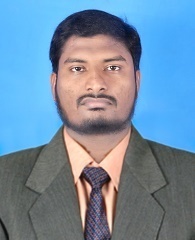 JAKIREmail: jakir.382298@2freemail.com Dubai,UAE(Available immediately to join- Visit Visa)Position Seeking: HSE officerOBJECTIVES:-Looking for a challenging environment where I can efficiently utilize my capabilities over 5+ Years of experience in Health and safety Department at Saudi Arabia.PROFESSIONAL EXPERIENCE:-Worked at Airliquide Arabia as a HSE Lead in Yanbu, Saudi Arabia.Project           	: Hydrogen pipe line projectDuration	: Feb 2017 to July 2017.Worked at Sadaf (SABIC) as a HSE officer in Jubail, Saudi Arabia.Project            	: EOP ProjectDuration         	: November 2015 to January 2017.Worked at Airliquide Arabia as a HSE officer in Qurayyah, Saudi Arabia.Project            : ASU 1&2Duration          : March 2015 to July 2015.Worked at Juaymah Natural Gas Plant (ARAMCO) as a HSE officer in Juayamah, Saudi Arabia.Project            : Co-Generation & Interconnection ProjectDuration         	:  February 2014 to February 2015Worked at Aramco & Sabic as a HSE officer in Rastanurah & Jubail, Saudi Arabia        Project        	: Shut down and maintance for Various Aramco &Sabic Projects.Duration          : April 2012 to January2014.DUTIES AND RESPONSIBILITIES AS A SAFETY OFFICER:-To ensures compliance with the approved safe work permit system/procedure at work site daily and weekly documented periodic safety inspection at work site to identify report and correct hazards.To conducts safety toolbox meetings in conjunction with line supervision. Continuous monitoring while workers performing the work.Obtaining necessary work permits that is required for the job to execute.Checking the safe working plan and housekeeping before starting and after the work.Daily site inspections and reporting the unsafe act/ conditions to the site management and coordinating with the site execution personnel.Prepare incident, accident & near miss report and investigationPreparing the daily reports & taking the immediate steps to close the issueTaking action against site employees violating the Safety rules and regulationConducting the weekly safety tool box meeting to review the previous week observationsConducting safety orientation to the workers and employees.Conducting safety training and creating awareness to all workers.Implementation of rules and regulation of safety as per the Client ProcedureAuditing machinery, PPE, Housekeeping and Hand Tools.Checking and monitoring the scaffoldings and the tag system, inspecting ladders, man     basket etc before using.Inspecting heavy equipment’s and lifting materials such as wire ropes, sling and shackle etc.Weekly joint Safety Inspection with Client and making deviation report if required.Regular inspection and maintenance of safety and firefighting equipments.Conduct gas test, maintain log sheet for confined space and ensure employees are following the confined space entry procedure.Conducing emergency drills to the workers. PROFESSIONAL QUALIFICATION:-IOSH Managing Safety (Institute of Occupational Health & Safety).OSHA Hazard Recognition Training for the Construction Industry (30 Hours).Diploma in Electronics & Communication Engineering In Subramaniyan Polytechnic College, Pudukkottai, Tamilnadu, India.TECHNICAL QUALIFICATION:-Diploma in Hardware & Networking Technology.Diploma in PC Professional. FUNCTIONAL QUALIFICATION:-Windows XP, 7, 8 & 10Microsoft OfficePERSONAL DETAILS:-Date of Birth     		: 11th April 1984Gender              		: MaleMarital Status   		: MarriedLanguages             	: English, Tamil, Hindi.Nationality       		: Indian.